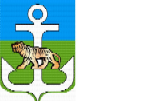 АДМИНИСТРАЦИЯЛАЗОВСКОГО МУНИЦИПАЛЬНОГО ОКРУГА  ПРИМОРСКОГО КРАЯПОСТАНОВЛЕНИЕ28 декабря 2023 г.                                       с. Лазо                                                     № 907аО внесении изменений в постановление администрации Лазовского муниципального округа от 15.04.2022 года № 296 «Об утверждении Правил определения требований к закупаемым администрацией Лазовского муниципального округа, казенными учреждениями, бюджетными учреждениями Лазовского муниципального округа отдельным видам товаров, работ, услуг (в том числе предельных цен товаров, работ, услуг) для обеспечения муниципальных нужд»	В соответствии с Федеральным законом от 05.04.2013 № 44-ФЗ «О контрактной системе в сфере закупок товаров, работ, услуг для обеспечения государственных и муниципальных нужд», Постановлением Правительства Российской Федерации от 02.09.2015 № 926 «Об утверждении Общих правил определения требований к закупаемым заказчиками отдельным видам товаров, работ, услуг (в том числе предельных цен товаров, работ, услуг)», руководствуясь УставомЛазовского муниципального округа, администрация Лазовского муниципального округаПОСТАНОВЛЯЕТ:Внести в постановление администрации Лазовского муниципального округа от 15.04.2022 года  №296  «Об утверждении  Правил определения требований к закупаемым администрацией Лазовского муниципального округа, казенными учреждениями, бюджетными учреждениями Лазовского муниципального округа отдельным видам товаров, работ, услуг (в том числе предельных цен товаров, работ, услуг) для обеспечения муниципальных нужд» следующие изменения:дополнить Постановление пунктом 2 следующего содержания:«Установить, что в случае принятия в соответствии с Правилами Главой Лазовского муниципального округа  решений об изменений предельных цен на услуги связи, предельных цен на приобретение планшетных компьютеров и расходов на услуги связи, предельных цен на приобретение ноутбуков и расходов на услуги связи, предельных цен приобретения транспортных средств допускается увеличение предусмотренных приложений № 2 к  Правилам указанных предельных цен путем их умножения на следующие величины, составляющие по состоянию на 1 января 2022 года:1,49 – в отношении цены на услуги связи;1,084 – в отношении цены приобретения планшетных компьютеров и расходов на услуги связи, цены приобретения ноутбуков и расходов на услуги связи;1,855 – в отношении цены приобретения транспортных средств.»;пункты 2-3 Постановления считать пунктами 3-4.в Правилах заменить по тексту слова «Заказчик» словами «Главные распорядители бюджетных средств»; дополнить пункт 3 Правил абзацами следующего содержания:«Главные распорядители бюджетных средств в ведомственном перечне определяют значения характеристик (свойств) отдельных видов товаров, работ, услуг (в  том числе предельные цены товаров, работ, услуг), включенных в обязательный перечень, в случае, если в обязательном перечне не определены значения таких характеристик (свойств) (в том числе предельные цены товаров, работ, услуг). В отношении отдельных видов товаров, работ, услуг, включенных в обязательный перечень, в ведомственном перечне определяются их потребительские свойства (в том числе качество) и иные характеристики (в том числе предельные цены указанных товаров, работ, услуг), если указанные свойства и характеристики не определены в обязательном перечне».изложить пункты 8-9 Правил в следующей редакции:«8. Ведомственный перечень формируется с учетом: 1) положений технических регламентов, стандартов и иных положений, предусмотренных законодательством Российской Федерации, в том числе законодательством Российской Федерации об энергосбережении и о повышении энергетической эффективности и законодательством Российской Федерации в области охраны окружающей среды; 2) положений статьи 33 Федерального закона от 05.04.2013 № 44-ФЗ «О контрактной системе в сфере закупок товаров, работ, услуг для обеспечения государственных и муниципальных нужд»; 3) принципа обеспечения конкуренции, определенного статьей 8 Федерального закона от 05 апреля 2013 г. № 44-ФЗ «О контрактной системе в сфере закупок товаров, работ, услуг для обеспечения государственных и муниципальных нужд». 9. Значения потребительских свойств и иных характеристик (в том числе предельные цены) отдельных видов товаров, работ, услуг, включенных в ведомственный перечень, устанавливаются с учетом должностей и (или) групп должностей работников. Требования к отдельным видам товаров, работ, услуг, закупаемым казенными и бюджетными учреждениями, унитарными предприятиями, разграничиваются по должностям и (или) группам должностей работников данных учреждений, унитарных предприятий согласно штатному расписанию».1.5. правила дополнить пунктами 11-13следующего содержания:«11. Используемые при формировании ведомственного перечня значения потребительских свойств (в том числе качества) и иных характеристик (свойств) отдельных видов товаров, работ, услуг устанавливаются в количественных и (или) качественных показателях с указанием (при необходимости) единицы измерения в соответствии с Общероссийским классификатором единиц измерения. Количественные и (или) качественные показатели характеристик (свойств) отдельных видов товаров, работ, услуг могут быть выражены в виде точного значения, диапазона значений или запрета на применение таких характеристик (свойств). Предельные цены товаров, работ, услуг устанавливаются в российских рублях в абсолютном денежном выражении (с точностью до второго знака после запятой). 12. Цена единицы планируемых  к  закупке товаров, работ, услуг не может быть выше предельной цены товаров, работ, услуг, установленной в ведомственном перечне. 13. Значения характеристик (свойств) отдельных видов товаров, работ, услуг (в том числе предельные цены товаров, работ, услуг), включенных в обязательный перечень, содержащийся в правилах определения требований, и закупаемых для муниципальных служащих, относящихся к категории «руководители», руководителей муниципальных казенных, бюджетных учреждений и унитарных предприятий, не могут превышать (если установлено верхнее предельное значение) или быть ниже (если установлено нижнее предельное значение) значений характеристик (свойств) соответствующих отдельных видов товаров, работ, услуг (в том числе предельные цены товаров, работ, услуг), установленных правилами определения требований, утверждаемыми Правительством Российской Федерации, для государственного гражданского служащего, замещающего должность руководителя (заместителя руководителя) структурного подразделения федерального государственного органа, относящуюся к высшей группе должностей гражданской службы категории «руководители». Значения характеристик (свойств) отдельных видов товаров, работ, услуг (в том числе предельные цены товаров, работ, услуг), включенных в обязательный перечень, содержащийся в правилах определения требований, и закупаемых для муниципальных служащих главных распорядителей бюджетных средств, не указанных в абзаце первом настоящего пункта, для работников муниципальных казенных, бюджетных учреждений и унитарных предприятий, не являющихся их руководителями, не могут превышать (если установлено верхнее предельное значение) или быть ниже (если установлено нижнее предельное значение) значений характеристик (свойств) соответствующих отдельных видов товаров, работ, услуг (в том числе предельные цены товаров, работ, услуг), установленных правилами определения требований, утверждаемыми Правительством Российской Федерации, для государственного гражданского служащего, замещающего должность в федеральном государственном органе, относящуюся к категории «специалисты».».1.7. приложение 2 к перечню отдельных видов товаров, работ, услуг в отношении которых определяются требования к их потребительским свойствам (в том числе к качеству) и иным характеристикам (в том числе предельные цены товаров, работ, услуг), изложить в новой редакции в соответствии с приложением к настоящему постановлению.2. Разместить настоящее постановление на официальном сайте Лазовского муниципального округа в информационно–телекоммуникационной сети Интернет.3. Контроль за исполнением настоящего постановления возложить на первого заместителя главы администрации Лазовского муниципального округа.ГлаваЛазовскогомуниципального округа                                                              Ю.А.МосальскийПриложение № 2к Правилам определения требований к закупаемым администрацией Лазовского муниципального округа, казенными учреждениями, бюджетными учреждениями Лазовского муниципального округа отдельным видам товаров, работ, услуг (в том числе предельных цен товаров, работ, услуг) для обеспечения муниципальных нуждОБЯЗАТЕЛЬНЫЙ ПЕРЕЧЕНЬОТДЕЛЬНЫХ ВИДОВ ТОВАРОВ, РАБОТ, УСЛУГ, В ОТНОШЕНИИ КОТОРЫХОПРЕДЕЛЯЮТСЯ ТРЕБОВАНИЯ К ПОТРЕБИТЕЛЬСКИМ СВОЙСТВАМ (В ТОМ ЧИСЛЕ КАЧЕСТВУ) И ИНЫМ ХАРАКТЕРИСТИКАМ(В ТОМ ЧИСЛЕ ПРЕДЕЛЬНЫЕ ЦЕНЫ ТОВАРОВ, РАБОТ, УСЛУГ)
* По решению Главы Лазовского муниципального округа предельные цены приобретения ноутбуков и планшетных компьютеров и расходов на услуги связи могут быть изменены, но не более чем на индекс потребительских цен на товары и услуги по данным Федеральной службы государственной статистики за период действия указанных нормативов. ** По решению Главы Лазовского муниципального округа предельные цены приобретения транспортных средств могут быть изменены, но не более чем на индекс потребительских цен на легковой автомобиль (отечественный, новый) по данным Федеральной службы государственной статистики за период действия указанных нормативов.*** По решению Главы Лазовского муниципального округа предельные цены на услуги подвижной связи могут быть изменены, но не более чем на индекс потребительских цен на товары и услуги по данным Федеральной службы государственной статистики за период действия указанных нормативов.N п/пКод по ОКПД 2Наименование отдельного вида товаров, работ, услугТребования к потребительским свойствам (в том числе характеристикам качества) и иным характеристикам (в том числе предельные цены) отдельных видов товаров, работ, услугТребования к потребительским свойствам (в том числе характеристикам качества) и иным характеристикам (в том числе предельные цены) отдельных видов товаров, работ, услугТребования к потребительским свойствам (в том числе характеристикам качества) и иным характеристикам (в том числе предельные цены) отдельных видов товаров, работ, услугТребования к потребительским свойствам (в том числе характеристикам качества) и иным характеристикам (в том числе предельные цены) отдельных видов товаров, работ, услугТребования к потребительским свойствам (в том числе характеристикам качества) и иным характеристикам (в том числе предельные цены) отдельных видов товаров, работ, услугТребования к потребительским свойствам (в том числе характеристикам качества) и иным характеристикам (в том числе предельные цены) отдельных видов товаров, работ, услугТребования к потребительским свойствам (в том числе характеристикам качества) и иным характеристикам (в том числе предельные цены) отдельных видов товаров, работ, услугТребования к потребительским свойствам (в том числе характеристикам качества) и иным характеристикам (в том числе предельные цены) отдельных видов товаров, работ, услугТребования к потребительским свойствам (в том числе характеристикам качества) и иным характеристикам (в том числе предельные цены) отдельных видов товаров, работ, услугТребования к потребительским свойствам (в том числе характеристикам качества) и иным характеристикам (в том числе предельные цены) отдельных видов товаров, работ, услугТребования к потребительским свойствам (в том числе характеристикам качества) и иным характеристикам (в том числе предельные цены) отдельных видов товаров, работ, услугN п/пКод по ОКПД 2Наименование отдельного вида товаров, работ, услугхарактеристикихарактеристикиединица измеренияединица измерениязначение характеристикизначение характеристикизначение характеристикизначение характеристикизначение характеристикизначение характеристикиN п/пКод по ОКПД 2Наименование отдельного вида товаров, работ, услугхарактеристикихарактеристикикод по ОКЕИнаименованиеГлава Лазовского муниципального округамуниципальные органы Лазовского муниципального округа (главные распорядители бюджетных средств)муниципальные органы Лазовского муниципального округа (главные распорядители бюджетных средств)муниципальные органы Лазовского муниципального округа (главные распорядители бюджетных средств)казенные учреждения, бюджетные учрежденияказенные учреждения, бюджетные учрежденияказенные учреждения, бюджетные учрежденияказенные учреждения, бюджетные учрежденияN п/пКод по ОКПД 2Наименование отдельного вида товаров, работ, услугхарактеристикихарактеристикикод по ОКЕИнаименованиеГлава Лазовского муниципального округаДолжности муниципальных служащих, относящихся к высшей, главной группе должностей «руководитель»Должности муниципальных служащих, относящихся к высшей, главной группе должностей «руководитель»Должности муниципальных служащих, относящихся к ведущей, старшей группе должностей «специалист»руководительзаместитель руководителя, начальник отдела, главный бухгалтер «руководитель»специалистыИные должности123445678891011121.26.20.11Компьютеры портативные массой не более 10 кг, такие как ноутбуки, планшетные компьютеры, карманные компьютеры, в том числе совмещающие функции мобильного телефонного аппарата, электронные записные книжки и аналогичная компьютерная техника. Пояснения по требуемой продукции: ноутбуки, планшетные компьютерыразмер экрана, размер и тип экрана, вес. тип процессора, частота процессора, размер оперативной памяти, объем накопителя, тип жесткого диска, оптический привод, наличие модулей WiFi. Bluetooth, поддержки 3G(UMTS), тип видеоадаптера , время работы, операционная система, предустановле иное программное обеспечениепредельная цена на ноутбук<*>предельная цена на планшетный компьютер<*>размер экрана, размер и тип экрана, вес. тип процессора, частота процессора, размер оперативной памяти, объем накопителя, тип жесткого диска, оптический привод, наличие модулей WiFi. Bluetooth, поддержки 3G(UMTS), тип видеоадаптера , время работы, операционная система, предустановле иное программное обеспечениепредельная цена на ноутбук<*>предельная цена на планшетный компьютер<*>383383рубльрубльне более 100 000не боле60 000не более80000не более 45000не более80000не более 45000не более 60 000не более 40000не более 80 000не более 45000не более 60 000не более 40 000ХХХХ2.26.20.15Машины вычислительные электронные цифровые прочие, содержащие или не содержащие в одном корпусе одно или два из следующих устройств для автоматической обработки данных: запоминающие устройства, устройства ввода, устройства вывода. Пояснения по требуемой продукции: компьютеры персональные настольные, рабочие станции выводатип (моноблок/системный блок и монитор); размер экрана/монитора; тип процессора; частота процессора; размер оперативной памяти; объем накопителя; тип жесткого диска; оптический привод; тип видеоадаптера; операционная система; предустановленное программное обеспечение; предельная ценатип (моноблок/системный блок и монитор); размер экрана/монитора; тип процессора; частота процессора; размер оперативной памяти; объем накопителя; тип жесткого диска; оптический привод; тип видеоадаптера; операционная система; предустановленное программное обеспечение; предельная цена383рубльне более 50000не более50000не более50000не более 45000не более 45000не более 45000не более 45000 Х3.26.20.16Устройства ввода или вывода, содержащие или не содержащие в одном корпусе запоминающие устройства. Пояснения по требуемой продукции: принтеры, сканерыметод печати (струйный/лазерный - для принтера); разрешение сканирования (для сканера); цветность (цветной/черно-белый); максимальный формат скорость печати/сканирования; наличие дополнительных модулей и интерфейсов (сетевой интерфейс, устройства чтения карт памяти и т.д.)метод печати (струйный/лазерный - для принтера); разрешение сканирования (для сканера); цветность (цветной/черно-белый); максимальный формат скорость печати/сканирования; наличие дополнительных модулей и интерфейсов (сетевой интерфейс, устройства чтения карт памяти и т.д.)383рубльне более 35000не более 35000не более 35000не более 35000не более 30000не более 30000не более 300004.26.30.11Аппаратура коммуникационная передающая с приемными устройствами. Пояснения по требуемой продукции: телефоны мобильныетип устройства (телефон/смартфон); поддерживаемые стандарты; операционная система; время работы; метод управления (сенсорный/кнопочный); количество SIM-карт; наличие модулей и интерфейсов (Wi-Fi, Bluetooth, USB, GPS); стоимость годового владения оборудованием (включая договоры технической поддержки, обслуживания, сервисные договоры) из расчета на одного абонента (одну единицу трафика) в течение всего срока службы; предельная ценатип устройства (телефон/смартфон); поддерживаемые стандарты; операционная система; время работы; метод управления (сенсорный/кнопочный); количество SIM-карт; наличие модулей и интерфейсов (Wi-Fi, Bluetooth, USB, GPS); стоимость годового владения оборудованием (включая договоры технической поддержки, обслуживания, сервисные договоры) из расчета на одного абонента (одну единицу трафика) в течение всего срока службы; предельная цена383рубльне более 15000не более 15000не более 15000не более 15000не более 10000не более 5000не более 5 0005.29.10.21Средства транс портные с двигателем  с искровым зажиганием, с рабочим объемом цилиндров не более 1500 см3 новыемощность двигателякомплектацияпредельная цена <**>мощность двигателякомплектацияпредельная цена <**>251383лошадиная силарубльне более 200возможные значения: базовая (минимальная): стандартная (классическая); предельное значение: полная (максимальная)не более 2,5 млн.не более 200возможные значения: базовая (минимальная): стандартная (классическая)не более 1,5 млн.не более 200возможные значения: базовая (минимальная): стандартная (классическая)не более 1,5 млн.          Хне более 200возможные значения: базовая (минимальная); стандартная (классическая)не более 1,5 млн.не более 200возможные значения: базовая (минимальная); стандартная (классическая)не более 1,5 млн.        Х        Х6.29.10.24Средства автотранспортные для перевозки людей прочиемощность двигателя; комплектация; предельная ценапредельная цена <**>мощность двигателя; комплектация; предельная ценапредельная цена <**>251лошадиная силане более 200не более 200не более 200не более 200не более 1,5 млнне более 200не более 1,5 млн6.29.10.24Средства автотранспортные для перевозки людей прочиемощность двигателя; комплектация; предельная ценапредельная цена <**>мощность двигателя; комплектация; предельная ценапредельная цена <**>383рубльне более 2,5 млнне более 1,5 млнне более 1,5 млнне более 200не более 1,5 млнне более 200не более 1,5 млн7.31.01.11Мебель металлическая для офисов. Пояснения по закупаемой продукции: мебель для сидения, преимущественно с металлическим каркасомматериал (металл); обивочные материалыматериал (металл); обивочные материалыпредельное значение - кожа натуральная; возможные значения: искусственная кожа, мебельный (искусственный) мех, искусственная замша (микрофибра), ткань, нетканые материалыпредельное значение - кожа натуральная; возможные значения: искусственная кожа, мебельный (искусственный) мех, искусственная замша (микрофибра), ткань, нетканые материалыпредельное значение - кожа натуральная; возможные значения: искусственная кожа, мебельный (искусственный) мех, искусственная замша (микрофибра), ткань, нетканые материалыпредельное значение - искусственная кожа; возможные значения: мебельный (искусственный) мех, искусственная замша (микрофибра), ткань, нетканые материалыпредельное значение - искусственная кожа; возможные значения: мебельный (искусственный) мех, искусственная замша (микрофибра), ткань, нетканые материалыпредельное значение - искусственная кожа; возможные значения: мебельный (искусственный) мех, искусственная замша (микрофибра), ткань, нетканые материалыпредельное значение: искусственная кожа. Возможные значения: мебельный (искусственный) мех, искусственная замша (микрофибра ). ткань, нетканые материалыпредельное значение - ткань; возможные значения: нетканые материалы8.31.01.12Мебель деревянная для офисов. Пояснения по закупаемой продукции: мебель для сидения, преимущественно с деревянным каркасомматериал (вид древесины)материал (вид древесины)предельное значение - массив древесины "ценных" пород (твердолиственных и тропических); возможные значения: древесина хвойных и мягколиственных пород: береза, лиственница, сосна, ельпредельное значение - массив древесины "ценных" пород (твердолиственных и тропических); возможные значения: древесина хвойных и мягколиственных пород: береза, лиственница, сосна, ельпредельное значение - массив древесины "ценных" пород (твердолиственных и тропических); возможные значения: древесина хвойных и мягколиственных пород: береза, лиственница, сосна, ельвозможное значение - древесина хвойных и мягколистве нных пород: береза, лиственница, сосна, ельпредельное значение - массив древесины "ценных" пород (твердолиствеиных и тропических). Возможные значения: древесина хвойных и мягколиственных пород: береза. лиственница, сосна, ельвозможное значение - древесина хвойных и мягколиственных пород: береза, лиственница, сосна, ельвозможное значение - древесина хвойных и мягколиственных пород: береза, лиственница, сосна, ельвозможное значение - древесина хвойных и мягколиственных пород: береза, лиственница, сосна, ель8.31.01.12Мебель деревянная для офисов. Пояснения по закупаемой продукции: мебель для сидения, преимущественно с деревянным каркасомобивочные материалыобивочные материалыпредельное значение - кожа натуральная; возможные значения: искусственная кожа, мебельный (искусственный) мех, искусственная замша (микрофибра), ткань, нетканые материалыпредельное значение - кожа натуральная; возможные значения: искусственная кожа; мебельный (искусственный) мех, искусственная замша (микрофибра), ткань, нетканые материалыпредельное значение - кожа натуральная; возможные значения: искусственная кожа; мебельный (искусственный) мех, искусственная замша (микрофибра), ткань, нетканые материалыпредельное значение - искусственная кожа; возможные значения: мебельный (искусственный) мех, искусственная замша (микрофибра), ткань, нетканые материалыпредельное значение - искусственная кожа; возможные значения: мебельный (искусственный) мех, искусственная замша (микрофибра), ткань, нетканые материалыпредельное значение - искусственная кожа; возможные значения: мебельный (искусственный) мех, искусственная замша (микрофибра), ткань, нетканые материалыпредельное значение - ткань; возможное значение: нетканые материалыпредельное значение - ткань; возможное значение: нетканые материалы9.31.09.13Мебель деревянная, не включенная в другие группировки. Пояснения по закупаемой продукции: для офисов, административных помещений, учебных заведений, учреждений культуры и т.п.материал (вид древесины)материал (вид древесины)предельное значение - массив древесины "ценных" пород (твердолиственных и тропических); возможные значения: древесина хвойных и мягколиственных породпредельное значение - массив древесины "ценных" пород (твердолиственных и тропических); возможные значения: древесина хвойных и мягколиственных породпредельное значение - массив древесины "ценных" пород (твердолиственных и тропических); возможные значения: древесина хвойных и мягколиственных породпредельное значение - массив древесины "ценных" пород (твердолиственных и тропических); возможные значения: древесина хвойных и мягколиственных породвозможные значения - древесина хвойных и мягколиственных породвозможные значения - древесина хвойных и мягколиственных породвозможные значения - древесина хвойных и мягколиственных пород10.49.32.11Услуги таксимощность двигателя автомобилямощность двигателя автомобиля251лошадиная силане более 200не более 200не более 200        Х      Х    Х       Х      Х11.49.32.12Услуги по аренде легковых автомобилей с водителеммощность двигателя автомобилямощность двигателя автомобиля251лошадиная силане более 200          Х          Х         Х       Х      Х        Х       Х12.61.20.11Услуги подвижной связи общего пользования - обеспечение доступа и поддержка пользователя. Пояснения по требуемым услугам: оказание услуг подвижной радиотелефонной связитарификация услуги голосовой связи, доступа в информационно- телекоммуникационную сеть «Интернет» (лимитная/безлимитная)объем доступной услуги голосовой связи (минут), доступа в информационно-телекоммуникационную сеть «Интернет» (Гб) доступ услуги голосовой связи (домашний регион, территория Российской Федерации, за пределами Российской Федерации - роуминг), доступ в информационно- телекоммуникационную сеть «Интернет» (Гб) (да/нет)предельная цена<***>тарификация услуги голосовой связи, доступа в информационно- телекоммуникационную сеть «Интернет» (лимитная/безлимитная)объем доступной услуги голосовой связи (минут), доступа в информационно-телекоммуникационную сеть «Интернет» (Гб) доступ услуги голосовой связи (домашний регион, территория Российской Федерации, за пределами Российской Федерации - роуминг), доступ в информационно- телекоммуникационную сеть «Интернет» (Гб) (да/нет)предельная цена<***>383рубльне более 4 000не более 2 000не более 2 000           Хне более 2 000не более 1 000         Х         Х13.61.20.30Услуги по передаче данных по беспроводным телекоммуникационным сетям. Пояснения по требуемой услуге: услуга связи для ноутбуков и планшетных компьютеровпредельная цена<*>предельная цена<*>383рубльне более 4 000не более 2 000не более 2 000           Хне более 2 000не более 1 000         Х         Х14.61.20.42Услуги по широкополосному доступу к информационно-телекоммуникационной сети "Интернет" по беспроводным сетям. Пояснения по требуемой услуге: услуга связи для ноутбуков и планшетных компьютеровпредельная цена<*>предельная цена<*>383рубльне более 4 000не более 2 000не более 2 000            Хне более 2 000не более 1 000         Х        Х